Non NHS Services 2020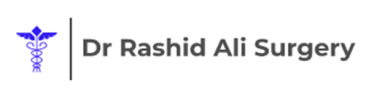 Certificates (Hyperlinks are to BMA or Government fee guidance)Charge £Driving license/passport photograph validation – as per Gov.uk guidance, doctors are not appropriate signatories for passport/driving license photosNot availableCertificate of fact (confirming content of medical record)25.00Private fit note30.00School fees/health club/ holiday cancellation certificate40.00Fitness to travel certificateIf you are more than 27 weeks pregnant, your airline may ask for a ‘fitness to fly’ letter from your GP. Please check with your airline before travelling to check their policy. We would also encourage you to check your travel insurance and also to speak with your midwife. If you do require a letter, please book a routine appointment with a GP who can review your records and, if appropriate, issue a letter. Unfortunately, this is a non-NHS service and the letter is chargeable at the rate stated in the next column.30.00Vaccination certificate- Reprints30.005.00Reports (Hyperlinks are to BMA fee guidance)Report on a pro-forma – no examination (appx 20 mins)Examples are;- Adoption/Fostering report- Child minding report- Fitness to attend: Sports, School, Uni, Filming etc. Report no exam.89.50Written report without examination, providing a detailed opinion and statement on the condition of the patient (eg 30 minutes)Examples are;- Employers report and opinion (Plus cost of tests if required)133.00Housing letter (Payment in advance)25.00Reports provided directly to the insurance industry104.00Medical History questionnaire – dependent on number of pages requiring completion by the GPGuide - 15.00 per pageSolicitors report – no examination, our patient100.00Medical ExaminationsLGV, HGV, PCV, Taxi driver examination 95.0095.00Routine consultation (20 mins) – Private Patients70.0070.00Road Traffic Accident – Not been to A&E/Urgent care 25.0025.00Medical RecordsCompany request for copies of medical records (With patient consent) under the Access to Medical Reports Act 1988 – Flat fee50.0050.00Travel vaccinationsTyphoid, Hepatitis A, Polio, Diptheria/TetanusFree under NHSFree under NHSJapanese Encephalitis *TBC**TBC*Rabies *TBC**TBC*Tick-borne Encephalitis *TBC**TBC*Meningitis (ACWY)Available to 18-24yr olds Free under NHS£30.00Available to 18-24yr olds Free under NHS£30.00Hep B for employment purposes – If your job places you at risk of hepatitis B infection, it is your employer's responsibility to arrange vaccination for you, rather than your GP. Contact your occupational health department, or ask your employer to contact our practice manager to arrange thisHep B for employment purposes – If your job places you at risk of hepatitis B infection, it is your employer's responsibility to arrange vaccination for you, rather than your GP. Contact your occupational health department, or ask your employer to contact our practice manager to arrange this£40.00/dose